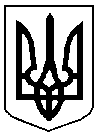 У К Р А Ї Н АДОБРОПІЛЬСЬКА   РАЙОННА  ДЕРЖАВНА  АДМІНІСТРАЦІЯВІДДІЛ   ОСВІТИН   А   К   А   Звід 30.12. 2015 р.м.Добропілля                                                                          № 331 -ДПро вшанування пам»ятіІвана Франка у загальноосвітніхнавчальних закладах Згідно з Указом Президента України № 687/2015 від 08 грудня 2015 р. «Про вшанування пам»яті Івана Франка», листа департаменту освіти і науки Донецької облдержадміністрації «Про вшанування пам»яті Івана Франка у загальноосвітніх навчальних закладах Донецької області» від 28.12.2015 №370/09 та з метою вшанування пам»яті видатного українського письменника, вченого та громадського діяча Івана Яковича Франка, популяризації його літературної, публіцистичної, наукової спадщини; зважаючи на вагомий внесок у становлення української нації, а також з нагоди відзначення у 2016 році пам»ятних дат – 160-річчя від дня народження та 100-річчя від дня смерті Івана ФранкаНАКАЗУЮ:1.Завідуючій районного методичного кабінету Єжижанській М.З.:1.1.Розробити план заходів щодо вшанування пам’яті Івана Франка у загальноосвітніх навчальних закладах Добропільського району на 2016 рік. 1.2.Надіслати до відділу української мови та літератури Донецького обласного інституту післядипломної педагогічної освіти План заходів щодо вшанування пам»яті Івана Франка  в термін до 6 січня 2016 року.2.Керівникам шкіл:2.1.Провести  в закладах освіти заходи з нагоди 160-річчя від дня народження та 100-річчя від дня смерті Івана Франка, використовуючи такі форми:2.1.1.Урочисті лінійки з нагоди  вшанування  пам»яті Івана Франка.2.1.2.Оформлення тематичних виставок: «Відзначаємо 160-річчя від дня народження Великого Каменяра», «Святкування Дня пам»яті Івана Франка», у тому числі виставок літератури в бібліотеках закладів освіти, експозицій фотоматеріалів у кабінетах літератури, віртуальних виставок фотоматеріалів на сайтах освітніх установ.2.1.3. Проведення усних журналів, круглих столів, конференцій за темами: «Дитячі роки І. Франка», «Слово українського Каменяра», «Наукова спадщина І. Франка», «І. Франко – перекладач», «Громадська діяльність Каменяра», «Іван Франко – це розум і серце нашого народу», «І. Франко – поет національної честі» тощо.2.1.4. Проведення літературно-мистецьких свят за темами: «У вінок Каменяреві», «Творчість І. Франка в музиці», «Тричі мені являлася любов…», «Лиш боротись – значить жить!» тощо.2.1.5. Висвітлення на шпальтах освітянських видань, сайтах освітніх установ заходів про вшанування пам»яті Івана Франка.2.1.6.Інформацію про проведені заходи з нагоди вшанування Івана Франка надати до РМК в термін до 1 вересня 2016 року.      3.Наказ розмістити на сайті відділу освіти Добропільської райдержадміністрації.      4. Контроль за виконанням даного наказу залишаю за собою.Начальник відділу освіти                       Л.М.ГапичЗавізовано:_________О.М.СердюкЗ наказом ознайомлена:___________М.З. Єжижанська                       									         Надіслано:Єжижанська М.З.                                         			до справи – 12-87-86                                                         				РМК – 1                       						                     школи – 10Департамент освіти і наукиДонецької  облдержадміністраціїДонецький обл ІППОВідділу української мови та літературиПЛАН ЗАХОДІВ ЩОДО ВШАНУВАННЯ ПАМ’ЯТІ  ІВАНА ФРАНКАДобропільський районНачальник відділу освіти                   Л.М.ГапичЄжижанська М.З.0958561476№з/пНазва заходуФорма проведенняКатегорія учасників (педагоги,учні початкової, середньої, старшої школи)ТермінпроведенняЗаклад, що відповідає за проведення заходуВідповідальна особа, контактний телефон1.«Іван Франко –поет національної честі»Урочисті лінійки з нагоди 160-річчя від дня народження та 100-річчя від дня смерті Івана ФранкаЗагальношкільне зібранняТравень201610 закладів освітиВчителі української мови та літератури2.“Борець за правду і щастя людини”.Оформлення виставок  літератури, фотоматеріалів в бібіліотеках, фойє закладів освіти, бібліотечні урокиПедагоги, бібліотекарі шкілКвітень201610 закладів освітиВчителі української мови та літератури,бібліотекарі шкіл3.Іван Франко у дзеркалі періодичних виданьПрезентаціяУсний журналПедагоги, учні старшої і середньої школиТравень2016Ганнівська, Золотоколодязянська ЗОШ І-ІІІст., Нововодянська ЗОШ І-ІІ ст.БабінаМ.О.0950162396ГолубенкоА.О.0958040314Бондаренко Т.М.09991448094.Іван Франко у колі друзів і близькихПрезентація.КонференціяПедагоги, учні старшої і середньої школиТравень2016Святогорівська ЗОШ І-ІІІ ст.Світлівська, Октябрська ЗОШ І-ІІІст.Никанорівська ЗОШ І-ІІст.ПивовароваО.М.0999474892Романова М.В.0502721810Родіонова М.В.0963514846Дрегваль Т.А.06603612535Сторінки біографії Івана ФранкаПрезентація.Круглий стілПедагоги,учністаршої і середньої школиТравень2016Добропільська ЗОШ І-ІІІст.Криворізька ЗОШ І-ІІІст.Шилівська ЗОШ І-ІІІ ст.Дудуник О.В.0992231083Шевчук Л.О.0506559749БлашниковаО.Ф.09535487736.Казки І.ФранкаКонкурс на кращу інсценізацію казок І.Франка.Педагоги, учні початкової школиЧервень2016У пришкільних таборах7.Музеї, пам»ятні місця, пов»язані з іменем І.ФранкаЗаочна подорожПедагоги, учні старшої і середньої школиТравень-серпень 2016В ЗОШЗаступники директорів з виховної роботи, вчителі історії8.Номінації: 1.Читання віршів та                  прозових уривків з             творів;                    2.Конкурс малюнків "Герої     творів І.Я. Франка"           3.Життєвий і творчий шлях  Івана ФранкаКонкурси, вікторини  серед     учнів загальноосвітніх   навчальнихзакладів   Педагоги, учні старшої, середньої і початкової школиТравень-серпень 2016В ЗОШЗаступники директорів з виховної роботи, класні керівники, вчителі української мови та літератури9.Аналіз повісті І.Франка «Захар Беркут»,драми «Украдене щастя»,казки «Фарбований лис»Тематичні урокиПедагоги, учні старшої, середньої і початкової школиВ ЗОШвчителі української мови та літератури